TỜ TRÌNH CỦA HỘI ĐỒNG QUẢN TRỊ CÔNG TY CỔ PHẦN ĐẦU TƯ VÀ PHÁT TRIỂN ĐÔ THỊ LONG GIANG (V/v: chủ trương tăng ốn iều lệ thông qua việc phát hành cổ phiếu)Kính gửi: ĐẠI HỘI ĐỒNG CỔ ĐÔNG THƯỜNG NIÊN NĂM 2017Hội đồng quản trị Công ty CPĐT & PTĐT Long Giang kính trình Đại hội đồng Cổ đông thường niên năm 2017 thông qua các nội dung sau:  cổ phiếu cho cổ đông hiện hữuMục đích:Loại cổ phiếu: Cổ phiếu phổ thôngMệnh giá: 10.000đ/cổ phiếuHạn chế chuyển nhượng: KhôngSố lượng cổ phiếu dự kiến:cổ phiếuGiá : 10.000đ/cổ phiếuSố tiền vốn điều lệ dự kiến tăng thêm:  đồngĐối tượng: Cổ đông hiện hữu có tên trong danh sách tại ngày chốt danh sách cổ đông để thực hiện quyền mua thêm cổ phiếu.Tỉ lệ thực hiện quyền::1 (Cổ đông sở hữu  riêng lẻMục đích:Loại cổ phiếu: Cổ phiếu phổ thôngMệnh giá: 10.000đ/cổ phiếuHạn chế chuyển nhượng: 01 năm kể từ ngàySố lượng cổ phiếu dự kiến phát hành: 10.000.000 cổ phiếuTỷ lệ : 29%Giá :ốn điều lệ dự kiến tăng thêm: 100.000.000.000đồngTiêu chí đối với được phát hành: ĐHĐCĐ ủy quyền cho HĐQT tìm kiếm và lựa chọn các NĐT chiến lược cụ thể để đảm bảo số lượng NĐT được chào bán phù hợp với quy định của pháp luật về chào bán riêng lẻ, đáp ứng các tiêu chí cơ bản sau:Các bày tỏ thiện chí hợp tác trong quá trình đàm phán mua cổ phiếu, đồng thời có năng lực tài chính để đảm bảo thực hiện nghĩa vụ thanh toán theo quy địnhCác Nhà đầu tư  văn hóa phù hợp  của Công ty và có cam kết muốn gắn bó lâu dài với Công tyCác tiêu chí khác mà HĐQT thấy cần thiết:Hội đồng quản trị kính trình Đại hội đồng cổ đông thường niên năm 2017 thông qua:Kính trình ĐHĐCĐ thường niên năm 2017 thông qua. 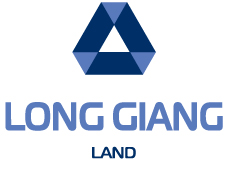 COÂNG TY COÅ PHAÀN ÑAÂU TÖ VAØPHAÙT TRIEÅN ÑOÂ THÒ LONG GIANG... ...Số: /HĐQT-ĐHĐCĐTNCOÄNG HOAØ XAÕ HOÄI CHUÛ NGHÓA VIEÄT NAMÑoäc laäp – Töï do – Haïnh phuùc............. ..............Hà nội, ngày  tháng  năm 2017Nơi nhận:ĐHĐCĐ thường niên 2017;Thành viên HĐQT;Lưu VPCty.TM. HỘI ĐỒNG QUẢN TRỊCHỦ TỊCHLÊ HÀ GIANG